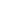 Name and job title: Assessor/Trainer ___________________Qualification: ___________________Unit: _________Date: I confirm that the listed learners:are registered at this Centre on a programme of study leading to a Chartered Management Institute qualificationare, to the best of my knowledge, the sole author(s) of the completed assignment(s) submitted